Уважаемые коллеги!В рамках исполнения п.3 поручений заместителя Председателя Правительства Российской Федерации М.Ш. Хуснуллина от 14.05.2021 направляем в Ваш адрес рекомендации по проведению Шестой Глобальной недели безопасности дорожного движения.Кроме того, прошу задействовать возможности средств массовой информации и иных форм информационно - пропагандистского воздействия.Приложение: на 4 л. в 1 экз.(4852) 401-653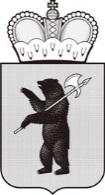 ДЕПАРТАМЕНТРЕГИОНАЛЬНОЙ ПОЛИТИКИ И ВЗАИМОДЕЙСТВИЯ С ОРГАНАМИ МЕСТНОГО САМОУПРАВЛЕНИЯЯРОСЛАВСКОЙ ОБЛАСТИСоветская пл., д. 3, г. Ярославль, 150000Телефон/Факс: (4852) 40-10-58e-mail: drpvmsu@yarregion.ruhttp://www.yarregion.ru/depts/drpОГРН 1187627037377,ИНН / КПП 7604352350 / 760401001__________________№______________На №     МХ-П49-6030     от     14.05.2021     Главам городских округов и муниципальных районов Ярославской области(по списку рассылки)О направлении рекомендацийДиректор департаментаА.В. Иванов